    Frameworx SpecificationAgreement Management
API REST Specification     TMF651      Release 16.0.1      October 2016NOTICECopyright © TM Forum 2016. All Rights Reserved.This document and translations of it may be copied and furnished to others, and derivative works that comment on or otherwise explain it or assist in its implementation may be prepared, copied, published, and distributed, in whole or in part, without restriction of any kind, provided that the above copyright notice and this section are included on all such copies and derivative works. However, this document itself may not be modified in any way, including by removing the copyright notice or references to TM FORUM, except as needed for the purpose of developing any document or deliverable produced by a TM FORUM Collaboration Project Team (in which case the rules applicable to copyrights, as set forth in the TM FORUM IPR Policy, must be followed) or as required to translate it into languages other than English.The limited permissions granted above are perpetual and will not be revoked by TM FORUM or its successors or assigns. This document and the information contained herein is provided on an "AS IS" basis and TM FORUM DISCLAIMS ALL WARRANTIES, EXPRESS OR IMPLIED, INCLUDING BUT NOT LIMITED TO ANY WARRANTY THAT THE USE OF THE INFORMATION HEREIN WILL NOT INFRINGE ANY OWNERSHIP RIGHTS OR ANY IMPLIED WARRANTIES OF MERCHANTABILITY OR FITNESS FOR A PARTICULAR PURPOSE. TM FORUM invites any TM FORUM Member or any other party that believes it has patent claims that would necessarily be infringed by implementations of this TM Forum Standards Final Deliverable, to notify the TM FORUM Team Administrator and provide an indication of its willingness to grant patent licenses to such patent claims in a manner consistent with the IPR Mode of the TM FORUM Collaboration Project Team that produced this deliverable.The TM FORUM invites any party to contact the TM FORUM Team Administrator if it is aware of a claim of ownership of any patent claims that would necessarily be infringed by implementations of this TM FORUM Standards Final Deliverable by a patent holder that is not willing to provide a license to such patent claims in a manner consistent with the IPR Mode of the TM FORUM Collaboration Project Team that produced this TM FORUM Standards Final Deliverable. TM FORUM may include such claims on its website, but disclaims any obligation to do so.TM FORUM takes no position regarding the validity or scope of any intellectual property or other rights that might be claimed to pertain to the implementation or use of the technology described in this TM FORUM Standards Final Deliverable or the extent to which any license under such rights might or might not be available; neither does it represent that it has made any effort to identify any such rights. Information on TM FORUM's procedures with respect to rights in any document or deliverable produced by a TM FORUM Collaboration Project Team can be found on the TM FORUM website. Copies of claims of rights made available for publication and any assurances of licenses to be made available, or the result of an attempt made to obtain a general license or permission for the use of such proprietary rights by implementers or users of this TM FORUM Standards Final Deliverable, can be obtained from the TM FORUM Team Administrator. TM FORUM makes no representation that any information or list of intellectual property rights will at any time be complete, or that any claims in such list are, in fact, Essential Claims.Direct inquiries to the TM Forum office: 240 Headquarters Plaza,East Tower – 10th Floor,Morristown, NJ  07960 USATel No.  +1 973 944 5100Fax No.  +1 973 944 5110TM Forum Web Page: www.tmforum.orgTable of ContentsNOTICE	2Table of Contents	4List of Tables	6Introduction	7SAMPLE USE CASES	8RESOURCE MODEL	9Managed Entity and Task Resource Models	9Agreement resource	9Agreement Specification resource	14Notification Resource Models	19Agreement Creation Notification	20Agreement Attribute Value Change Notification	21Agreement State Change Notification	21Agreement Remove Notification	21API OPERATIONS	23Operations on Agreement	23List agreements	23Retrieve agreement	24Create agreement	26Patch agreement	30Delete agreement	31Operations on Agreement Specification	32List agreement specifications	32Retrieve agreement specification	33Create agreement specification	35Patch agreement specification	36Delete agreement specification	38API NOTIFICATIONS	39Register listener	39Unregister listener	40Publish Event to listener	40Acknowledgments	42Version History	42Release History	42Contributors to Document	42List of TablesN/AIntroductionThe Agreement API provides a standardized mechanism for managing agreements, especially in the context on partnerships between partners.The API allows creation, update and query of agreement instances as well as creation, update and query of agreement specifications – serving as templates for agreement instances.SAMPLE USE CASESReader will find example of use cases using Agreement API in “Open Digital Business Scenarios and Use Cases” document.RESOURCE MODELManaged Entity and Task Resource ModelsAgreement resourceAn agreement represents a contract or arrangement, either written or verbal and sometimes enforceable by law, such as a service level agreement or a customer price agreement. An agreement involves a number of other business entities, such as products, services, and resources and/or their specifications.Resource model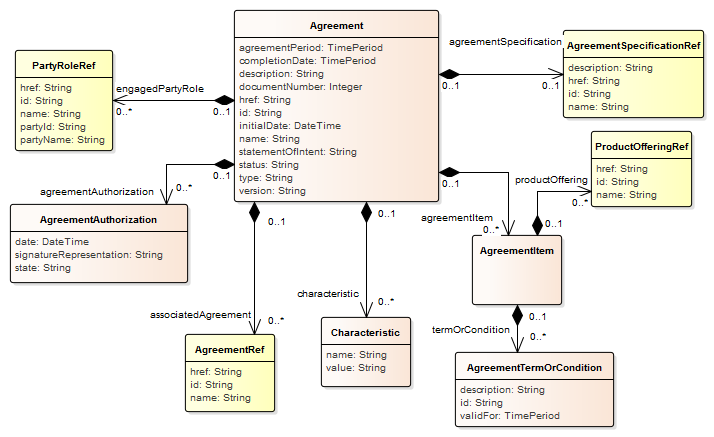 LifecycleThe Agreement lifecycle is tracked using the <i>status</i> field. The typical lifecycle values that can be taken are: Initialized, In process, Pending Update, validated and Rejected. The state machine specifying the typical state change transitions is provided below.

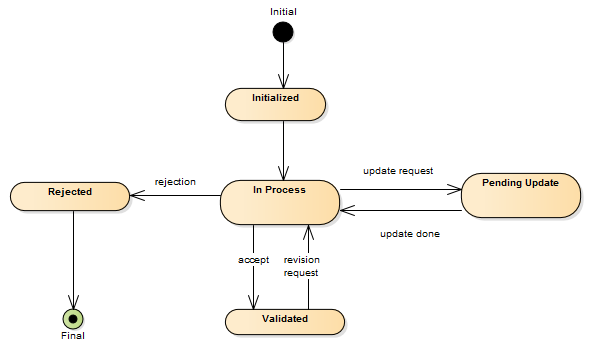 Field descriptionsAgreement fieldsAgreementItem sub-resourceA part of the agreement expressed in terms of a product offering and possibly including specific terms and conditions.AgreementAuthorization sub-resourceA business participant that is responsible for approving the agreement.Characteristic sub-resourceDescribes a given characteristic of an object or entity through a name/value pair.AgreementSpecificationRef relationshipAgreementSpecification reference. An AgreementSpecification represents a template of an agreement that can be used when establishing partnerships.PartyRoleRef relationshipParty role reference. A party role represents the part played by a party in a given context.AgreementRef relationshipAgreement reference. An agreement represents a contract or arrangement, either written or verbal and sometimes enforceable by law, such as a service level agreement or a customer price agreement. An agreement involves a number of other business entities, such as products, services, and resources and/or their specifications.Json representation sampleWe provide below the json representation of an example of an 'Agreement' resource objectAgreement Specification resourceA template of an agreement that can be used when establishing partnerships.Resource model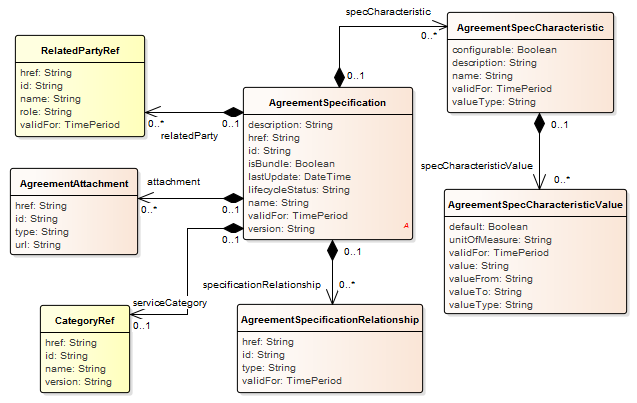 Field descriptionsAgreementSpecification fieldsAgreementSpecCharacteristic sub-resourceA characteristic quality or distinctive feature of an agreement.AgreementAttachment sub-resourceRepresents a complementary piece of information to describe the agreement. Could be a document, picture, a video or any kind of multimedia content.AgreementSpecificationRelationship sub-resourceA relationship between agreement specifications. Typical relationships are substitution and dependency.CategoryRef relationshipCategory reference. The category resource is used to group product offerings, service and resource candidates in logical containers. Categories can contain other categories and/or product offerings, resource or service candidates.RelatedPartyRef relationshipRelatedParty reference. A related party defines party or party role linked to a specific entity.Json representation sampleWe provide below the json representation of an example of an 'AgreementSpecification' resource objectNotification Resource Models4 notifications are defined for this APINotifications related to Agreement:
    - AgreementCreationNotification
    - AgreementAttributeValueChangeNotification
    - AgreementStateChangeNotification
    - AgreementRemoveNotificationThe notification structure for all notifications in this API follow the pattern depicted by the figure below.
A notification resource (depicted by "SpecificNotification" placeholder) is a sub class of a generic Notification structure containing an id of the event occurence (eventId), an event timestamp (eventTime), and the name of the notification resource (eventType). 
This notification structure owns an event structure ("SpecificEvent" placeholder) linked to the resource concerned by the notification using the resource name as access field ("resourceName" placeholder).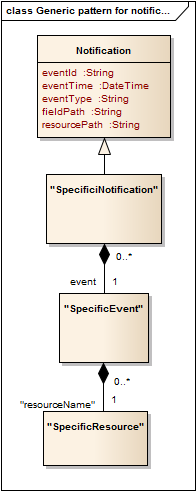 Agreement Creation NotificationNotification sent when a new Agreement resource is created.Json representation sampleWe provide below the json representation of an example of an 'AgreementCreationNotification' notification objectAgreement Attribute Value Change NotificationNotification sent when changing an attribute of an Agreement resource.Json representation sampleWe provide below the json representation of an example of an 'AgreementAttributeValueChangeNotification' notification objectAgreement State Change NotificationNotification sent when changing the state of an Agreement resource.Json representation sampleWe provide below the json representation of an example of an 'AgreementStateChangeNotification' notification objectAgreement Remove NotificationNotification sent when removing an Agreement resource.Json representation sampleWe provide below the json representation of an example of an 'AgreementRemoveNotification' notification object API OPERATIONSRemember the following Uniform Contract:Filtering and attribute selection rules are described in the TMF REST Design Guidelines.Notifications are also described in a subsequent section.Operations on AgreementList agreements  GET /agreement?fields=...&{filtering}DescriptionThis operation list agreement entities.
Attribute selection is enabled for all first level attributes.
Filtering may be available depending on the compliance level supported by an implementation.Usage SamplesHere's an example of a request for retrieving Agreement resources.Retrieving all approved agreements of engaged party 'So Magic Ltd'. The result items are shrunk to show only the id and name(fields=id,name)Retrieve agreement  GET /agreement/{id}?fields=...&{filtering}DescriptionThis operation retrieves an agreement entity.
Attribute selection is enabled for all first level attributes.
Filtering on sub-resources may be available depending on the compliance level supported by an implementation.Usage SamplesHere's an example of a request for retrieving an Agreement resource.Create agreement  POST /agreementNote: this operation is available only to ADMIN API usersDescriptionThis operation creates an agreement entity.Mandatory and Non Mandatory AttributesThe following tables provides the list of mandatory and non mandatory attributes when creating an Agreement, including any possible rule conditions and applicable default values.Additional RulesThe following table provides additional rules indicating mandatory fields in sub-resources or relationships when creating an Agreement resource.Default Values SummaryWhen creating the resource, the following table summarizes the default values applicable to optional attributes of the resource (or sub-resources).Usage SamplesHere's an example of a request for creating an Agreement resource. In this example the request only passes mandatory attributes.Patch agreement  PATCH /agreement/{id}DescriptionThis operation allows partial updates of an agreement entity. Support of json/merge (https://tools.ietf.org/html/rfc7386) is mandatory, support of json/patch (http://tools.ietf.org/html/rfc5789) is optional.

Note: If the update operation yields to the creation of sub-resources or relationships, the same rules concerning mandatory sub-resource attributes and default value settings in the POST operation applies to the PATCH operation.  Hence these tables are not repeated here.Patchable and Non Patchable AttributesThe tables below provide the list of patchable and non patchable attributes, including constraint rules on their usage.
Notice that patching is possible only for 'admin' API users.Usage SamplesHere's an example of a request for patching an Agreement resource.Changing the status of the agreement as rejected (using json-patch)Delete agreement  DELETE /agreement/{id}Note: this operation is available only to ADMIN API usersDescriptionThis operation deletes an agreement entity.Usage SamplesHere's an example of a request for deleting an Agreement resource.Operations on Agreement SpecificationList agreement specifications  GET /agreementSpecification?fields=...&{filtering}DescriptionThis operation list agreement specification entities.
Attribute selection is enabled for all first level attributes.
Filtering may be available depending on the compliance level supported by an implementation.Usage SamplesHere's an example of a request for retrieving AgreementSpecification resources.Retrieving all agreement specifications with the government army. The result items are shrunk to show only the id and name (fields=id,name)Retrieve agreement specification  GET /agreementSpecification/{id}?fields=...&{filtering}DescriptionThis operation retrieves an agreement specification entity.
Attribute selection is enabled for all first level attributes.
Filtering on sub-resources may be available depending on the compliance level supported by an implementation.Usage SamplesHere's an example of a request for retrieving an AgreementSpecification resource.Create agreement specification  POST /agreementSpecificationNote: this operation is available only to ADMIN API usersDescriptionThis operation creates an agreement specification entity.Mandatory and Non Mandatory AttributesThe following tables provides the list of mandatory and non mandatory attributes when creating an AgreementSpecification, including any possible rule conditions and applicable default values.Default Values SummaryWhen creating the resource, the following table summarizes the default values applicable to optional attributes of the resource (or sub-resources).Usage SamplesHere's an example of a request for creating an AgreementSpecification resource. In this example the request only passes mandatory attributes.Patch agreement specification  PATCH /agreementSpecification/{id}Note: this operation is available only to ADMIN API usersDescriptionThis operation allows partial updates of an agreement specification entity. Support of json/merge (https://tools.ietf.org/html/rfc7386) is mandatory, support of json/patch (http://tools.ietf.org/html/rfc5789) is optional.

Note: If the update operation yields to the creation of sub-resources or relationships, the same rules concerning mandatory sub-resource attributes and default value settings in the POST operation applies to the PATCH operation.  Hence these tables are not repeated here.Patchable and Non Patchable AttributesThe tables below provide the list of patchable and non patchable attributes, including constraint rules on their usage.
Notice that patching is possible only for 'admin' API users.Usage SamplesHere's an example of a request for patching an AgreementSpecification resource.Adding an attachment document to the agreement specification (using json-patch)Delete agreement specification  DELETE /agreementSpecification/{id}Note: this operation is available only to ADMIN API usersDescriptionThis operation deletes an agreement specification entity.Usage SamplesHere's an example of a request for deleting an AgreementSpecification resource.API NOTIFICATIONSFor every single of operation on the entities use the following templates and provide sample REST notification POST calls.It is assumed that the Pub/Sub uses the Register and UnRegister mechanisms described in the REST Guidelines reproduced below.Register listener  POST /hubDescriptionSets the communication endpoint address the service instance must use to deliver information about its health state, execution state, failures and metrics. Subsequent POST calls will be rejected by the service if it does not support multiple listeners. In this case DELETE /api/hub/{id} must be called before an endpoint can be created again.BehaviorReturns HTTP/1.1 status code 204 if the request was successful.Returns HTTP/1.1 status code 409 if request is not successful.Usage SamplesHere's an example of a request for registering a listener.Unregister listener  DELETE /hub/{id}DescriptionClears the communication endpoint address that was set by creating the Hub.BehaviorReturns HTTP/1.1 status code 204 if the request was successful.Returns HTTP/1.1 status code 404 if the resource is not found.Usage SamplesHere's an example of a request for un-registering a listener.Publish Event to listener  POST /client/listenerDescriptionClears the communication endpoint address that was set by creating the Hub.Provides to a registered listener the description of the event that was raised. The /client/listener url is the callback url passed when registering the listener.BehaviorReturns HTTP/1.1 status code 201 if the service is able to set the configuration. Usage SamplesHere's an example of a notification received by the listener. In this example “EVENT TYPE” should be replaced by one of the notification types supported by this API (see Notification resources Models section) and EVENT BODY refers to the data structure of the given notification type.For detailed examples on the general TM Forum notification mechanism, see the TMF REST Design Guidelines.AcknowledgmentsVersion HistoryRelease HistoryContributors to DocumentLatest Update: Frameworx Release 16TM Forum ApprovedVersion 1.0.2IPR Mode: RANDagreementPeriodA time period. The time period during which the Agreement is in effect.completionDateA time period. Date at which the agreement is completed.descriptionA string. Narrative that explains the agreement and details about it, such as why the agreement is taking place.documentNumberAn integer. A reference number assigned to an Agreement that follows a prescribed numbering system.hrefA string. Unique url identifying the agreement as a resource.idA string. Unique identifier for the agreement.initialDateA date time (DateTime). Date at which the agreement was initialized.nameA string. A human-readable name for the agreement.statementOfIntentA string. An overview and goals of the Agreement.statusA string. The current status of the agreement. Typical values are: in process, approved and rejected.typeA string. The type of the agreement. For example "commercial".versionA string. A string identifying the version of the agreement.agreementSpecificationAn agreement specification reference (AgreementSpecificationRef). An AgreementSpecification represents a template of an agreement that can be used when establishing partnerships.agreementItemA list of agreement items (AgreementItem [*]). A part of the agreement expressed in terms of a product offering and possibly including specific terms and conditions.engagedPartyRoleA list of party role references (PartyRoleRef [*]). A party role represents the part played by a party in a given context.agreementAuthorizationA list of agreement authorizations (AgreementAuthorization [*]). A business participant that is responsible for approving the agreement.characteristicA list of characteristics (Characteristic [*]). Describes a given characteristic of an object or entity through a name/value pair.associatedAgreementA list of agreement references (AgreementRef [*]). An agreement represents a contract or arrangement, either written or verbal and sometimes enforceable by law, such as a service level agreement or a customer price agreement. An agreement involves a number of other business entities, such as products, services, and resources and/or their specifications.productOfferingA list of product offering references (ProductOfferingRef [*]). A product offering represents entities that are orderable from the provider of the catalog, this resource includes pricing information.termOrConditionA list of agreement term or conditions (AgreementTermOrCondition [*]). Aspects of the agreement not formally specified elsewhere in the agreement and that cannot be captured elsewhere in a formal notation, or automatically monitored and require a more human level of management.dateA date time (DateTime). The date associated with the authorization state.signatureRepresentationA string. Indication that represents whether the signature is a physical paper signature or a digital signature.stateA string. Current status of the authorization, for example in process, approved, rejected.nameA string. Name of the characteristic.valueA string. Value of the characteristic.descriptionA string. A narrative that explains in detail what the agreement specification is about.hrefA string. Reference URL of the agreement specification.idA string. Unique identifier of the agreement specification.nameA string. Name of the agreement specification.hrefA string. Reference of the product.idA string. Unique identifier of the product.nameA string. The name of the referred party role.partyIdA string. The identifier of the engaged party that is linked to the PartyRole object.partyNameA string. The name of the engaged party that is linked to the PartyRole object.hrefA string. Reference of the agreement.idA string. Identifier of the agreement.nameA string. Name of the agreement.{
    "agreementPeriod": {
        "startDateTime": "2016-04-06T00:00", 
        "endDateTime": "2016-11-03T00:00"
    }, 
    "completionDate": "2016-10-16", 
    "description": "This  agreement ...", 
    "documentNumber": 13, 
    "href": "https://host:port/onboardingManagement/agreement/9706", 
    "id": "9706", 
    "initialDate": "2015-10-16", 
    "name": "Summer Contract Agreement", 
    "statementOfIntent": "Agreement on minimum prices", 
    "status": "process", 
    "type": "commercial", 
    "version": "1.5", 
    "agreementSpecification": {
        "description": "This agreement specification defines the ethic rules to be followed by each party.", 
        "href": "https://host:port/onboardingManagement/agreementSpecification/7399", 
        "id": "7399", 
        "name": "General Agreement Specification"
    }, 
    "agreementItem": [
        {
            "productOffering": [
                {
                    "href": "https://host:port/productOffering/productOffering/4756", 
                    "id": "4756", 
                    "name": "Virtual Storage Medium", 
                    "bundledProductOffering": [
                        {
                            "href": "https://host:port/productOffering/bundledProductOffering/1167", 
                            "id": "1167", 
                            "name": "Robust Offer", 
                            "bundledProductOffering": []
                        }
                    ]
                }
            ], 
            "termOrCondition": [
                {
                    "description": "This  agreement term or condition ...", 
                    "id": "5276", 
                    "validFor": {
                        "startDateTime": "2016-04-09T00:00", 
                        "endDateTime": "2016-11-03T00:00"
                    }
                }
            ]
        }
    ], 
    "engagedPartyRole": [
        {
            "href": "https://host:port/partyRole/partyRole/7770", 
            "id": "7770", 
            "name": "Supplier", 
            "partyId": "879", 
            "partyName": "Zero Bug LTD"
        }
    ], 
    "agreementAuthorization": [
        {
            "date": "2016-04-07T00:00", 
            "signatureRepresentation": "Mr Hyde", 
            "state": "rejected"
        }
    ], 
    "characteristic": [
        [
            {
                "name": "country", 
                "value": "France"
            }, 
            {
                "name": "confidentialLevel", 
                "value": "low"
            }
        ]
    ], 
    "associatedAgreement": [
        [
            {
                "name": "General Partnership Agreement", 
                "id": "98765453"
            }
        ]
    ]
}descriptionA string. A narrative that explains in detail what the agreement specification is about.hrefA string. Reference of the agreement specification.idA string. Unique identifier of the agreement specification.isBundleA boolean. Indicates that this agreement specification is a grouping of other agreement specifications. The list of bundled agreement specifications is provided via the specificationRelationship property.lastUpdateA date time (DateTime). Date and time of the last update.lifecycleStatusA string. Indicates the current lifecycle status.nameA string. Name of the agreement specification.validForA time period. The period for which the agreement specification is valid.versionA string. Agreement specification version.serviceCategoryA category reference (CategoryRef). The category resource is used to group product offerings, service and resource candidates in logical containers. Categories can contain other categories and/or product offerings, resource or service candidates.specCharacteristicA list of agreement spec characteristics (AgreementSpecCharacteristic [*]). A characteristic quality or distinctive feature of an agreement.relatedPartyA list of related party references (RelatedPartyRef [*]). A related party defines party or party role linked to a specific entity.attachmentA list of agreement attachments (AgreementAttachment [*]). Represents a complementary piece of information to describe the agreement. Could be a document, picture, a video or any kind of multimedia content.specificationRelationshipA list of agreement specification relationships (AgreementSpecificationRelationship [*]). A relationship between agreement specifications. Typical relationships are substitution and dependency.configurableA boolean. If true, the Boolean indicates that the characteristic is configurable.descriptionA string. A narrative that explains in detail what the characteristic is.nameA string. Name of the characteristic being specified.validForA time period. The period for which the specification characteristic is valid.valueTypeA string. A kind of value that the characteristic can take on, such as numeric, text and so forth.specCharacteristicValueA list of agreement spec characteristic values (AgreementSpecCharacteristicValue [*]). A number or text that can be assigned to an agreement specification characteristic.hrefA string. Reference of the attachment.idA string. Unique identifier of the attachment.typeA string. Attachment type such as video, picture.urlA string. Uniform Resource Locator, is a web page address (a subset of URI).hrefA string. Reference of an agreement specification.idA string. Unique identifier of the related agreement specification.typeA string. Type of relationship such as, substitution or dependency.validForA time period. The period for which the relationship is valid.hrefA string. Unique reference of the category.idA string. Unique reference of the category.nameA string. Name of the category.versionA string. Category version.hrefA string. Reference of the related party, could be a party reference or a party role reference.idA string. Unique identifier of a related party.nameA string. Name of the related party.roleA string. Role of the related party.validForA time period. Validity period of the related party.{
    "description": "This agreement specification defines the ethic rules to be followed by each party.", 
    "href": "https://host:port/onboardingManagement/agreementSpecification/2376", 
    "id": "2376", 
    "isBundle": false, 
    "lastUpdate": "2016-04-07T00:00", 
    "lifecycleStatus": "initialized", 
    "name": "General Agreement Specification", 
    "validFor": {
        "startDateTime": "2016-04-08T00:00", 
        "endDateTime": "2016-11-03T00:00"
    }, 
    "version": "3.0", 
    "serviceCategory": {
        "href": "https://host:port/productOffering/category/7436", 
        "id": "7436", 
        "name": "Cloud", 
        "version": "3.2"
    }, 
    "specCharacteristic": [
        {
            "configurable": true, 
            "description": "This  agreement spec characteristic ...", 
            "name": "Lights", 
            "validFor": {
                "startDateTime": "2016-04-05T00:00", 
                "endDateTime": "2016-11-03T00:00"
            }, 
            "valueType": "integer", 
            "specCharacteristicValue": [
                {
                    "default": true, 
                    "unitOfMeasure": "MB", 
                    "validFor": {
                        "startDateTime": "2016-04-10T00:00", 
                        "endDateTime": "2016-11-03T00:00"
                    }, 
                    "value": "grey", 
                    "valueFrom": "", 
                    "valueTo": "", 
                    "valueType": "string"
                }
            ]
        }
    ], 
    "relatedParty": [
        {
            "href": "https://host:port/partyManagement/organization/4043", 
            "id": "4043", 
            "name": "Richard Cole", 
            "role": "service provider", 
            "validFor": {
                "startDateTime": "2016-04-07T00:00", 
                "endDateTime": "2016-11-03T00:00"
            }
        }
    ], 
    "attachment": [
        {
            "href": "http://hostname:port/documentManagement/attachment/22", 
            "id": "22", 
            "type": "Document", 
            "url": "http://yyyyy"
        }
    ], 
    "specificationRelationship": [
        {
            "href": "https://host:port/agreements/agreementSpecificationRelationship/5661", 
            "id": "5661", 
            "type": "dependency", 
            "validFor": {
                "startDateTime": "2016-04-05T00:00", 
                "endDateTime": "2016-11-03T00:00"
            }
        }
    ]
}{
    "eventId":"00001",
    "eventTime":"2015-11-16T16:42:25-04:00",
    "eventType":"AgreementCreationNotification",
     "event": {
        "agreement" : 
            {-- SEE Agreement RESOURCE SAMPLE --}
    }
}
{
    "eventId":"00001",
    "eventTime":"2015-11-16T16:42:25-04:00",
    "eventType":"AgreementAttributeValueChangeNotification",
     "event": {
        "agreement" : 
            {-- SEE Agreement RESOURCE SAMPLE --}
    }
}
{
    "eventId":"00001",
    "eventTime":"2015-11-16T16:42:25-04:00",
    "eventType":"AgreementStateChangeNotification",
     "event": {
        "agreement" : 
            {-- SEE Agreement RESOURCE SAMPLE --}
    }
}
{
    "eventId":"00001",
    "eventTime":"2015-11-16T16:42:25-04:00",
    "eventType":"AgreementRemoveNotification",
     "event": {
        "agreement" : 
            {-- SEE Agreement RESOURCE SAMPLE --}
    }
}
Operation on EntitiesUniform API OperationDescriptionQuery EntitiesGET ResourceGET must be used to retrieve a representation of a resource.Create EntityPOST ResourcePOST must be used to create a new resourcePartial Update of an EntityPATCH ResourcePATCH must be used to partially update a resourceComplete Update of an EntityPUT ResourcePUT must be used to completely update a resource identified by its resource URI Remove an EntityDELETE ResourceDELETE must be used to remove a resourceExecute an Action on an Entity POST on TASK ResourcePOST must be used to execute Task ResourcesOther Request MethodsPOST on TASK ResourceGET and POST must not be used to tunnel other request methods.
Request
GET /agreementManagement/agreement?fields=id,name&status=approved&engagedParty.name="So Magic Ltd"
Accept: application/json


Response
200

[
    {
        "id": "8756", 
        "name": "Employment Quota"
    }, 
    {
        "id": "9435", 
        "name": "Zero Bug"
    }
]

Request
GET /agreementManagement/agreement/9706
Accept: application/json


Response
200

{
    "agreementPeriod": {
        "startDateTime": "2016-04-06T00:00", 
        "endDateTime": "2016-11-03T00:00"
    }, 
    "completionDate": "2016-10-16", 
    "description": "This  agreement ...", 
    "documentNumber": 13, 
    "href": "https://host:port/onboardingManagement/agreement/9706", 
    "id": "9706", 
    "initialDate": "2015-10-16", 
    "name": "Summer Contract Agreement", 
    "statementOfIntent": "Agreement on minimum prices", 
    "status": "process", 
    "type": "commercial", 
    "version": "1.5", 
    "agreementSpecification": {
        "description": "This agreement specification defines the ethic rules to be followed by each party.", 
        "href": "https://host:port/onboardingManagement/agreementSpecification/7399", 
        "id": "7399", 
        "name": "General Agreement Specification"
    }, 
    "agreementItem": [
        {
            "productOffering": [
                {
                    "href": "https://host:port/productOffering/productOffering/4756", 
                    "id": "4756", 
                    "name": "Virtual Storage Medium", 
                    "bundledProductOffering": [
                        {
                            "href": "https://host:port/productOffering/bundledProductOffering/1167", 
                            "id": "1167", 
                            "name": "Robust Offer", 
                            "bundledProductOffering": []
                        }
                    ]
                }
            ], 
            "termOrCondition": [
                {
                    "description": "This  agreement term or condition ...", 
                    "id": "5276", 
                    "validFor": {
                        "startDateTime": "2016-04-09T00:00", 
                        "endDateTime": "2016-11-03T00:00"
                    }
                }
            ]
        }
    ], 
    "engagedPartyRole": [
        {
            "href": "https://host:port/partyRole/partyRole/7770", 
            "id": "7770", 
            "name": "Supplier", 
            "partyId": "879", 
            "partyName": "Zero Bug LTD"
        }
    ], 
    "agreementAuthorization": [
        {
            "date": "2016-04-07T00:00", 
            "signatureRepresentation": "Mr Hyde", 
            "state": "rejected"
        }
    ], 
    "characteristic": [
        [
            {
                "name": "country", 
                "value": "France"
            }, 
            {
                "name": "confidentialLevel", 
                "value": "low"
            }
        ]
    ], 
    "associatedAgreement": [
        [
            {
                "name": "General Partnership Agreement", 
                "id": "98765453"
            }
        ]
    ]
}
Mandatory AttributesRulenametypeengagedPartyRoleagreementItemNon Mandatory AttributesDefault ValueRuleagreementPeriodcompletionDateCurrent datedescriptiondocumentNumberinitialDatestatementOfIntentstatusversion0agreementSpecificationagreementAuthorizationcharacteristicassociatedAgreementContextMandatory Sub-AttributesengagedPartyRoleid, nameassociatedAgreementid, hrefAttributesDefault ValueidAutomatically generatedcompletionDateCurrent dateversion0
Request
POST /agreementManagement/agreement
Content-Type: application/json

{
    "name": "Summer Contract Agreement", 
    "type": "commercial", 
    "agreementItem": [
        {
            "productOffering": [
                {
                    "href": "https://host:port/productOffering/productOffering/4756", 
                    "id": "4756", 
                    "name": "Virtual Storage Medium", 
                    "bundledProductOffering": [
                        {
                            "href": "https://host:port/productOffering/bundledProductOffering/1167", 
                            "id": "1167", 
                            "name": "Robust Offer", 
                            "bundledProductOffering": []
                        }
                    ]
                }
            ], 
            "termOrCondition": [
                {
                    "description": "This  agreement term or condition ...", 
                    "id": "5276", 
                    "validFor": {
                        "startDateTime": "2016-04-09T00:00", 
                        "endDateTime": "2016-11-03T00:00"
                    }
                }
            ]
        }
    ], 
    "engagedPartyRole": [
        {
            "href": "https://host:port/partyRole/partyRole/7770", 
            "id": "7770", 
            "name": "Supplier", 
            "partyId": "879", 
            "partyName": "Zero Bug LTD"
        }
    ]
}


Response
201

{
    "completionDate": "2016-10-16", 
    "href": "https://host:port/onboardingManagement/agreement/9706", 
    "id": "9706", 
    "name": "Summer Contract Agreement", 
    "type": "commercial", 
    "version": "0", 
    "agreementItem": [
        {
            "productOffering": [
                {
                    "href": "https://host:port/productOffering/productOffering/4756", 
                    "id": "4756", 
                    "name": "Virtual Storage Medium", 
                    "bundledProductOffering": [
                        {
                            "href": "https://host:port/productOffering/bundledProductOffering/1167", 
                            "id": "1167", 
                            "name": "Robust Offer", 
                            "bundledProductOffering": []
                        }
                    ]
                }
            ], 
            "termOrCondition": [
                {
                    "description": "This  agreement term or condition ...", 
                    "id": "5276", 
                    "validFor": {
                        "startDateTime": "2016-04-09T00:00", 
                        "endDateTime": "2016-11-03T00:00"
                    }
                }
            ]
        }
    ], 
    "engagedPartyRole": [
        {
            "href": "https://host:port/partyRole/partyRole/7770", 
            "id": "7770", 
            "name": "Supplier", 
            "partyId": "879", 
            "partyName": "Zero Bug LTD"
        }
    ]
}
Patchable AttributesRuleagreementAuthorizationagreementItemagreementPerioddescriptiondocumentNumberinitialDatenamestatementOfIntentstatustypeversionagreementSpecificationengagedPartyRolecharacteristicassociatedAgreementNon Patchable AttributesRuleidhrefcompletionDateagreementPerioddescriptiondocumentNumberinitialDatenamestatementOfIntentstatustypeversionagreementSpecificationengagedPartyRolecharacteristicassociatedAgreement
Request
PATCH /agreementManagement/agreement/42
Content-Type: application/json-patch+json

{
    "path": "/status", 
    "value": "rejected", 
    "op": "replace"
}


Response
201

{ Similar JSON as in GET response with bank account domiciliation changed }

Request
DELETE /agreementManagement/agreement/42


Response
204


Request
GET /agreementManagement/agreementSpecification?fields=id,name&relatedParty.name="Army"
Accept: application/json


Response
200

[
    {
        "id": "5434", 
        "name": "General Maintenance"
    }, 
    {
        "id": "9080", 
        "name": "Secret"
    }
]

Request
GET /agreementManagement/agreementSpecification/2376
Accept: application/json


Response
200

{
    "description": "This agreement specification defines the ethic rules to be followed by each party.", 
    "href": "https://host:port/onboardingManagement/agreementSpecification/2376", 
    "id": "2376", 
    "isBundle": false, 
    "lastUpdate": "2016-04-07T00:00", 
    "lifecycleStatus": "initialized", 
    "name": "General Agreement Specification", 
    "validFor": {
        "startDateTime": "2016-04-08T00:00", 
        "endDateTime": "2016-11-03T00:00"
    }, 
    "version": "3.0", 
    "serviceCategory": {
        "href": "https://host:port/productOffering/category/7436", 
        "id": "7436", 
        "name": "Cloud", 
        "version": "3.2"
    }, 
    "specCharacteristic": [
        {
            "configurable": true, 
            "description": "This  agreement spec characteristic ...", 
            "name": "Lights", 
            "validFor": {
                "startDateTime": "2016-04-05T00:00", 
                "endDateTime": "2016-11-03T00:00"
            }, 
            "valueType": "integer", 
            "specCharacteristicValue": [
                {
                    "default": true, 
                    "unitOfMeasure": "MB", 
                    "validFor": {
                        "startDateTime": "2016-04-10T00:00", 
                        "endDateTime": "2016-11-03T00:00"
                    }, 
                    "value": "grey", 
                    "valueFrom": "", 
                    "valueTo": "", 
                    "valueType": "string"
                }
            ]
        }
    ], 
    "relatedParty": [
        {
            "href": "https://host:port/partyManagement/organization/4043", 
            "id": "4043", 
            "name": "Richard Cole", 
            "role": "service provider", 
            "validFor": {
                "startDateTime": "2016-04-07T00:00", 
                "endDateTime": "2016-11-03T00:00"
            }
        }
    ], 
    "attachment": [
        {
            "href": "http://hostname:port/documentManagement/attachment/22", 
            "id": "22", 
            "type": "Document", 
            "url": "http://yyyyy"
        }
    ], 
    "specificationRelationship": [
        {
            "href": "https://host:port/agreements/agreementSpecificationRelationship/5661", 
            "id": "5661", 
            "type": "dependency", 
            "validFor": {
                "startDateTime": "2016-04-05T00:00", 
                "endDateTime": "2016-11-03T00:00"
            }
        }
    ]
}
Mandatory AttributesRulenameattachmentNon Mandatory AttributesDefault ValueRuledescriptionisBundlefalselastUpdatelifecycleStatusvalidForversionserviceCategoryspecCharacteristicrelatedPartyspecificationRelationshipAttributesDefault ValueisBundlefalse
Request
POST /agreementManagement/agreementSpecification
Content-Type: application/json

{
    "name": "General Agreement Specification", 
    "attachment": [
        {
            "href": "http://hostname:port/documentManagement/attachment/22", 
            "id": "22", 
            "type": "Document", 
            "url": "http://yyyyy"
        }
    ]
}


Response
201

{
    "href": "https://host:port/onboardingManagement/agreementSpecification/2376", 
    "id": "2376", 
    "isBundle": false, 
    "name": "General Agreement Specification", 
    "attachment": [
        {
            "href": "http://hostname:port/documentManagement/attachment/22", 
            "id": "22", 
            "type": "Document", 
            "url": "http://yyyyy"
        }
    ]
}
Patchable AttributesRuledescriptionisBundlelastUpdatelifecycleStatusnamevalidForversionserviceCategoryspecCharacteristicrelatedPartyattachmentspecificationRelationshipNon Patchable AttributesRuleidhrefdescriptionisBundlelastUpdatelifecycleStatusnamevalidForversionserviceCategoryspecCharacteristicrelatedPartyattachmentspecificationRelationship
Request
PATCH /agreementManagement/agreementSpecification/42
Content-Type: application/json-patch+json

{
    "path": "/attachment", 
    "value": {
        "url": "http://www.allmydocs.fr/agreement_standard.pdf", 
        "type": "Document"
    }, 
    "op": "add"
}


Response
201

{ Similar JSON as in GET response with an attachment added }

Request
DELETE /agreementManagement/agreementSpecification/42


Response
204


Request
POST /api/hubAccept: application/json{"callback": "http://in.listener.com"}

Response
201Content-Type: application/jsonLocation: /api/hub/42{"id":"42","callback":"http://in.listener.com","query":null}
Request
DELETE /api/hub/42Accept: application/json

Response
204
Request
POST /client/listenerAccept: application/json{    "event": {                 EVENT BODY             },    "eventType": "EVENT_TYPE"}

Response
201Version NumberDate Modified byDescription Version 1.0.015/04/2016Pierre GauthierTM Forumpgauthier@tmforum.orgMariano Belaunde
Orange
mariano.belaunde@orange.comFinal versionVersion 1.0.113/06/2016Alicja KaweckiTM ForumUpdated cover; minor formatting/style corrections prior to publishing for Fx16Version 1.0.205/10/2016Alicja KaweckiTM ForumUpdated cover and Notice to reflect TM Forum Approved statusRelease NumberDate Release led by:Description Release 1.015/04/2016Pierre Gauthier
TM Forum
pgauthier@tmforum.orgMariano Belaunde
Orange
mariano.belaunde@orange.com First Release of the Document. Generated from the API Data Model.Veronique MauneauOrangeJean-Luc Tymen OrangeMariano BelaundeOrangeElaine HaherEricssonAugust-Wilhelm JagauEricssonLiuyiling (Sammy)HuaweiSunruinanHuaweiJiang YisongHuaweiGeorge GlassBTPierre GauthierTM ForumAndreas PolzInfonovaTakayuki NakamuraNTT